زانكۆی سه‌ڵاحه‌دین-هه‌ولێر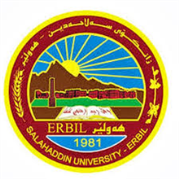 كۆلێژی:زانستبه‌شی:كيمياژمێریاری                                                  فۆرمی سه‌روانه‌ی زێده‌كی مامۆستایان                                      مانگی: نیسانڕۆژ/ كاتژمێر8:30-9:309:30-10:3010:30-11:3011:30-12:3012:30-1:301:30-2:302:30-3:303:30-4:304:30-5:30شەممەیەك شەممەدوو شەممەPractical polymer chemistry (3Lab. 9hr.)(8.30--- 5.30) 4th stage                  Practical polymer chemistry (3Lab. 9hr.)(8.30--- 5.30) 4th stage                  Practical polymer chemistry (3Lab. 9hr.)(8.30--- 5.30) 4th stage                  Practical polymer chemistry (3Lab. 9hr.)(8.30--- 5.30) 4th stage                  Practical polymer chemistry (3Lab. 9hr.)(8.30--- 5.30) 4th stage                  Practical polymer chemistry (3Lab. 9hr.)(8.30--- 5.30) 4th stage                  Practical polymer chemistry (3Lab. 9hr.)(8.30--- 5.30) 4th stage                  Practical polymer chemistry (3Lab. 9hr.)(8.30--- 5.30) 4th stage                  Practical polymer chemistry (3Lab. 9hr.)(8.30--- 5.30) 4th stage                  سێ شەممە3hr. polymer chem. Lab, 4th stage 3hr. polymer chem. Lab, 4th stage 3hr. polymer chem. Lab, 4th stage چوار شەممەپێنج شەممەدوو قوتابى تويزينةوة   1- بةرى بحرى     2_ كانى فيزىدوو قوتابى تويزينةوة   1- بةرى بحرى     2_ كانى فيزىدوو قوتابى تويزينةوة   1- بةرى بحرى     2_ كانى فيزىدوو قوتابى تويزينةوة   1- بةرى بحرى     2_ كانى فيزىدوو قوتابى تويزينةوة   1- بةرى بحرى     2_ كانى فيزىدوو قوتابى تويزينةوة   1- بةرى بحرى     2_ كانى فيزىدوو قوتابى تويزينةوة   1- بةرى بحرى     2_ كانى فيزىڕۆژڕۆژڕێكه‌وتتیۆری تیۆری پراكتیكیژمارەی سەروانەڕۆژڕێكه‌وتتیۆری پراكتیكیژمارەی سەروانەشەممەشەممە02\04\2022شەممە9/ 4یەك شەمەیەك شەمە03\04\2022یەك شەمە10/ 4دوو شەمەدوو شەمە4\499دوو شەمە11/ 499سێ شەمەسێ شەمە5/ 433سێ شەمە12/ 433چوار شەمەچوار شەمە 6/ 4چوار شەمە13/ 4پێنج شەمەپێنج شەمە 7/ 4پێنج شەمە14/ 4سه‌رپه‌رشتی پرۆژه‌ی ده‌رچونسه‌رپه‌رشتی پرۆژه‌ی ده‌رچونسه‌رپه‌رشتی پرۆژه‌ی ده‌رچون222سه‌رپه‌رشتی پرۆژه‌ی ده‌رچونسه‌رپه‌رشتی پرۆژه‌ی ده‌رچون22كۆى كاتژمێره‌كانكۆى كاتژمێره‌كانكۆى كاتژمێره‌كان1414كۆى كاتژمێره‌كانكۆى كاتژمێره‌كان1414ڕۆژڕۆژڕێكه‌وتتیۆری تیۆری پراكتیكیژمارەی سەروانەڕۆژڕێكه‌وتتیۆری پراكتیكیژمارەی سەروانەشەممەشەممە16/ 4شەممە23/ 4یەك شەمەیەك شەمە17/ 4یەك شەمە24/ 4دوو شەمەدوو شەمە18/ 499دوو شەمە25/ 499سێ شەمەسێ شەمە19/ 433سێ شەمە26/ 433چوار شەمەچوار شەمە20/ 4چوار شەمە27/ 4پێنج شەمەپێنج شەمە21/ 4پێنج شەمە28/ 4سه‌رپه‌رشتی پرۆژه‌ی ده‌رچونسه‌رپه‌رشتی پرۆژه‌ی ده‌رچونسه‌رپه‌رشتی پرۆژه‌ی ده‌رچون222سه‌رپه‌رشتی پرۆژه‌ی ده‌رچونسه‌رپه‌رشتی پرۆژه‌ی ده‌رچون22كۆى كاتژمێره‌كانكۆى كاتژمێره‌كانكۆى كاتژمێره‌كان1414كۆى كاتژمێره‌كانكۆى كاتژمێره‌كان1414ڕۆژڕێكه‌وتتیۆری پراكتیكیژمارەی سەروانەناوی مامۆستا: کوێستان احمد ابراھیمنازناوی زانستی: مامۆستابەشوانەى ياسايى:10بەشوانەی هەمواركراو:8ته‌مه‌ن:59كۆی سەروانە:56هۆكاری دابه‌زینی نیساب:2ناوی مامۆستا: کوێستان احمد ابراھیمنازناوی زانستی: مامۆستابەشوانەى ياسايى:10بەشوانەی هەمواركراو:8ته‌مه‌ن:59كۆی سەروانە:56هۆكاری دابه‌زینی نیساب:2ناوی مامۆستا: کوێستان احمد ابراھیمنازناوی زانستی: مامۆستابەشوانەى ياسايى:10بەشوانەی هەمواركراو:8ته‌مه‌ن:59كۆی سەروانە:56هۆكاری دابه‌زینی نیساب:2ناوی مامۆستا: کوێستان احمد ابراھیمنازناوی زانستی: مامۆستابەشوانەى ياسايى:10بەشوانەی هەمواركراو:8ته‌مه‌ن:59كۆی سەروانە:56هۆكاری دابه‌زینی نیساب:2ناوی مامۆستا: کوێستان احمد ابراھیمنازناوی زانستی: مامۆستابەشوانەى ياسايى:10بەشوانەی هەمواركراو:8ته‌مه‌ن:59كۆی سەروانە:56هۆكاری دابه‌زینی نیساب:2ناوی مامۆستا: کوێستان احمد ابراھیمنازناوی زانستی: مامۆستابەشوانەى ياسايى:10بەشوانەی هەمواركراو:8ته‌مه‌ن:59كۆی سەروانە:56هۆكاری دابه‌زینی نیساب:2ناوی مامۆستا: کوێستان احمد ابراھیمنازناوی زانستی: مامۆستابەشوانەى ياسايى:10بەشوانەی هەمواركراو:8ته‌مه‌ن:59كۆی سەروانە:56هۆكاری دابه‌زینی نیساب:2شەممە30/ 4ناوی مامۆستا: کوێستان احمد ابراھیمنازناوی زانستی: مامۆستابەشوانەى ياسايى:10بەشوانەی هەمواركراو:8ته‌مه‌ن:59كۆی سەروانە:56هۆكاری دابه‌زینی نیساب:2ناوی مامۆستا: کوێستان احمد ابراھیمنازناوی زانستی: مامۆستابەشوانەى ياسايى:10بەشوانەی هەمواركراو:8ته‌مه‌ن:59كۆی سەروانە:56هۆكاری دابه‌زینی نیساب:2ناوی مامۆستا: کوێستان احمد ابراھیمنازناوی زانستی: مامۆستابەشوانەى ياسايى:10بەشوانەی هەمواركراو:8ته‌مه‌ن:59كۆی سەروانە:56هۆكاری دابه‌زینی نیساب:2ناوی مامۆستا: کوێستان احمد ابراھیمنازناوی زانستی: مامۆستابەشوانەى ياسايى:10بەشوانەی هەمواركراو:8ته‌مه‌ن:59كۆی سەروانە:56هۆكاری دابه‌زینی نیساب:2ناوی مامۆستا: کوێستان احمد ابراھیمنازناوی زانستی: مامۆستابەشوانەى ياسايى:10بەشوانەی هەمواركراو:8ته‌مه‌ن:59كۆی سەروانە:56هۆكاری دابه‌زینی نیساب:2ناوی مامۆستا: کوێستان احمد ابراھیمنازناوی زانستی: مامۆستابەشوانەى ياسايى:10بەشوانەی هەمواركراو:8ته‌مه‌ن:59كۆی سەروانە:56هۆكاری دابه‌زینی نیساب:2ناوی مامۆستا: کوێستان احمد ابراھیمنازناوی زانستی: مامۆستابەشوانەى ياسايى:10بەشوانەی هەمواركراو:8ته‌مه‌ن:59كۆی سەروانە:56هۆكاری دابه‌زینی نیساب:2یەك شەمەناوی مامۆستا: کوێستان احمد ابراھیمنازناوی زانستی: مامۆستابەشوانەى ياسايى:10بەشوانەی هەمواركراو:8ته‌مه‌ن:59كۆی سەروانە:56هۆكاری دابه‌زینی نیساب:2ناوی مامۆستا: کوێستان احمد ابراھیمنازناوی زانستی: مامۆستابەشوانەى ياسايى:10بەشوانەی هەمواركراو:8ته‌مه‌ن:59كۆی سەروانە:56هۆكاری دابه‌زینی نیساب:2ناوی مامۆستا: کوێستان احمد ابراھیمنازناوی زانستی: مامۆستابەشوانەى ياسايى:10بەشوانەی هەمواركراو:8ته‌مه‌ن:59كۆی سەروانە:56هۆكاری دابه‌زینی نیساب:2ناوی مامۆستا: کوێستان احمد ابراھیمنازناوی زانستی: مامۆستابەشوانەى ياسايى:10بەشوانەی هەمواركراو:8ته‌مه‌ن:59كۆی سەروانە:56هۆكاری دابه‌زینی نیساب:2ناوی مامۆستا: کوێستان احمد ابراھیمنازناوی زانستی: مامۆستابەشوانەى ياسايى:10بەشوانەی هەمواركراو:8ته‌مه‌ن:59كۆی سەروانە:56هۆكاری دابه‌زینی نیساب:2ناوی مامۆستا: کوێستان احمد ابراھیمنازناوی زانستی: مامۆستابەشوانەى ياسايى:10بەشوانەی هەمواركراو:8ته‌مه‌ن:59كۆی سەروانە:56هۆكاری دابه‌زینی نیساب:2ناوی مامۆستا: کوێستان احمد ابراھیمنازناوی زانستی: مامۆستابەشوانەى ياسايى:10بەشوانەی هەمواركراو:8ته‌مه‌ن:59كۆی سەروانە:56هۆكاری دابه‌زینی نیساب:2دوو شەمەناوی مامۆستا: کوێستان احمد ابراھیمنازناوی زانستی: مامۆستابەشوانەى ياسايى:10بەشوانەی هەمواركراو:8ته‌مه‌ن:59كۆی سەروانە:56هۆكاری دابه‌زینی نیساب:2ناوی مامۆستا: کوێستان احمد ابراھیمنازناوی زانستی: مامۆستابەشوانەى ياسايى:10بەشوانەی هەمواركراو:8ته‌مه‌ن:59كۆی سەروانە:56هۆكاری دابه‌زینی نیساب:2ناوی مامۆستا: کوێستان احمد ابراھیمنازناوی زانستی: مامۆستابەشوانەى ياسايى:10بەشوانەی هەمواركراو:8ته‌مه‌ن:59كۆی سەروانە:56هۆكاری دابه‌زینی نیساب:2ناوی مامۆستا: کوێستان احمد ابراھیمنازناوی زانستی: مامۆستابەشوانەى ياسايى:10بەشوانەی هەمواركراو:8ته‌مه‌ن:59كۆی سەروانە:56هۆكاری دابه‌زینی نیساب:2ناوی مامۆستا: کوێستان احمد ابراھیمنازناوی زانستی: مامۆستابەشوانەى ياسايى:10بەشوانەی هەمواركراو:8ته‌مه‌ن:59كۆی سەروانە:56هۆكاری دابه‌زینی نیساب:2ناوی مامۆستا: کوێستان احمد ابراھیمنازناوی زانستی: مامۆستابەشوانەى ياسايى:10بەشوانەی هەمواركراو:8ته‌مه‌ن:59كۆی سەروانە:56هۆكاری دابه‌زینی نیساب:2ناوی مامۆستا: کوێستان احمد ابراھیمنازناوی زانستی: مامۆستابەشوانەى ياسايى:10بەشوانەی هەمواركراو:8ته‌مه‌ن:59كۆی سەروانە:56هۆكاری دابه‌زینی نیساب:2سێ شەمەناوی مامۆستا: کوێستان احمد ابراھیمنازناوی زانستی: مامۆستابەشوانەى ياسايى:10بەشوانەی هەمواركراو:8ته‌مه‌ن:59كۆی سەروانە:56هۆكاری دابه‌زینی نیساب:2ناوی مامۆستا: کوێستان احمد ابراھیمنازناوی زانستی: مامۆستابەشوانەى ياسايى:10بەشوانەی هەمواركراو:8ته‌مه‌ن:59كۆی سەروانە:56هۆكاری دابه‌زینی نیساب:2ناوی مامۆستا: کوێستان احمد ابراھیمنازناوی زانستی: مامۆستابەشوانەى ياسايى:10بەشوانەی هەمواركراو:8ته‌مه‌ن:59كۆی سەروانە:56هۆكاری دابه‌زینی نیساب:2ناوی مامۆستا: کوێستان احمد ابراھیمنازناوی زانستی: مامۆستابەشوانەى ياسايى:10بەشوانەی هەمواركراو:8ته‌مه‌ن:59كۆی سەروانە:56هۆكاری دابه‌زینی نیساب:2ناوی مامۆستا: کوێستان احمد ابراھیمنازناوی زانستی: مامۆستابەشوانەى ياسايى:10بەشوانەی هەمواركراو:8ته‌مه‌ن:59كۆی سەروانە:56هۆكاری دابه‌زینی نیساب:2ناوی مامۆستا: کوێستان احمد ابراھیمنازناوی زانستی: مامۆستابەشوانەى ياسايى:10بەشوانەی هەمواركراو:8ته‌مه‌ن:59كۆی سەروانە:56هۆكاری دابه‌زینی نیساب:2ناوی مامۆستا: کوێستان احمد ابراھیمنازناوی زانستی: مامۆستابەشوانەى ياسايى:10بەشوانەی هەمواركراو:8ته‌مه‌ن:59كۆی سەروانە:56هۆكاری دابه‌زینی نیساب:2چوار شەمەناوی مامۆستا: کوێستان احمد ابراھیمنازناوی زانستی: مامۆستابەشوانەى ياسايى:10بەشوانەی هەمواركراو:8ته‌مه‌ن:59كۆی سەروانە:56هۆكاری دابه‌زینی نیساب:2ناوی مامۆستا: کوێستان احمد ابراھیمنازناوی زانستی: مامۆستابەشوانەى ياسايى:10بەشوانەی هەمواركراو:8ته‌مه‌ن:59كۆی سەروانە:56هۆكاری دابه‌زینی نیساب:2ناوی مامۆستا: کوێستان احمد ابراھیمنازناوی زانستی: مامۆستابەشوانەى ياسايى:10بەشوانەی هەمواركراو:8ته‌مه‌ن:59كۆی سەروانە:56هۆكاری دابه‌زینی نیساب:2ناوی مامۆستا: کوێستان احمد ابراھیمنازناوی زانستی: مامۆستابەشوانەى ياسايى:10بەشوانەی هەمواركراو:8ته‌مه‌ن:59كۆی سەروانە:56هۆكاری دابه‌زینی نیساب:2ناوی مامۆستا: کوێستان احمد ابراھیمنازناوی زانستی: مامۆستابەشوانەى ياسايى:10بەشوانەی هەمواركراو:8ته‌مه‌ن:59كۆی سەروانە:56هۆكاری دابه‌زینی نیساب:2ناوی مامۆستا: کوێستان احمد ابراھیمنازناوی زانستی: مامۆستابەشوانەى ياسايى:10بەشوانەی هەمواركراو:8ته‌مه‌ن:59كۆی سەروانە:56هۆكاری دابه‌زینی نیساب:2ناوی مامۆستا: کوێستان احمد ابراھیمنازناوی زانستی: مامۆستابەشوانەى ياسايى:10بەشوانەی هەمواركراو:8ته‌مه‌ن:59كۆی سەروانە:56هۆكاری دابه‌زینی نیساب:2پێنج شەمەناوی مامۆستا: کوێستان احمد ابراھیمنازناوی زانستی: مامۆستابەشوانەى ياسايى:10بەشوانەی هەمواركراو:8ته‌مه‌ن:59كۆی سەروانە:56هۆكاری دابه‌زینی نیساب:2ناوی مامۆستا: کوێستان احمد ابراھیمنازناوی زانستی: مامۆستابەشوانەى ياسايى:10بەشوانەی هەمواركراو:8ته‌مه‌ن:59كۆی سەروانە:56هۆكاری دابه‌زینی نیساب:2ناوی مامۆستا: کوێستان احمد ابراھیمنازناوی زانستی: مامۆستابەشوانەى ياسايى:10بەشوانەی هەمواركراو:8ته‌مه‌ن:59كۆی سەروانە:56هۆكاری دابه‌زینی نیساب:2ناوی مامۆستا: کوێستان احمد ابراھیمنازناوی زانستی: مامۆستابەشوانەى ياسايى:10بەشوانەی هەمواركراو:8ته‌مه‌ن:59كۆی سەروانە:56هۆكاری دابه‌زینی نیساب:2ناوی مامۆستا: کوێستان احمد ابراھیمنازناوی زانستی: مامۆستابەشوانەى ياسايى:10بەشوانەی هەمواركراو:8ته‌مه‌ن:59كۆی سەروانە:56هۆكاری دابه‌زینی نیساب:2ناوی مامۆستا: کوێستان احمد ابراھیمنازناوی زانستی: مامۆستابەشوانەى ياسايى:10بەشوانەی هەمواركراو:8ته‌مه‌ن:59كۆی سەروانە:56هۆكاری دابه‌زینی نیساب:2ناوی مامۆستا: کوێستان احمد ابراھیمنازناوی زانستی: مامۆستابەشوانەى ياسايى:10بەشوانەی هەمواركراو:8ته‌مه‌ن:59كۆی سەروانە:56هۆكاری دابه‌زینی نیساب:2سه‌رپه‌رشتی پرۆژه‌ی ده‌رچونسه‌رپه‌رشتی پرۆژه‌ی ده‌رچونناوی مامۆستا: کوێستان احمد ابراھیمنازناوی زانستی: مامۆستابەشوانەى ياسايى:10بەشوانەی هەمواركراو:8ته‌مه‌ن:59كۆی سەروانە:56هۆكاری دابه‌زینی نیساب:2ناوی مامۆستا: کوێستان احمد ابراھیمنازناوی زانستی: مامۆستابەشوانەى ياسايى:10بەشوانەی هەمواركراو:8ته‌مه‌ن:59كۆی سەروانە:56هۆكاری دابه‌زینی نیساب:2ناوی مامۆستا: کوێستان احمد ابراھیمنازناوی زانستی: مامۆستابەشوانەى ياسايى:10بەشوانەی هەمواركراو:8ته‌مه‌ن:59كۆی سەروانە:56هۆكاری دابه‌زینی نیساب:2ناوی مامۆستا: کوێستان احمد ابراھیمنازناوی زانستی: مامۆستابەشوانەى ياسايى:10بەشوانەی هەمواركراو:8ته‌مه‌ن:59كۆی سەروانە:56هۆكاری دابه‌زینی نیساب:2ناوی مامۆستا: کوێستان احمد ابراھیمنازناوی زانستی: مامۆستابەشوانەى ياسايى:10بەشوانەی هەمواركراو:8ته‌مه‌ن:59كۆی سەروانە:56هۆكاری دابه‌زینی نیساب:2ناوی مامۆستا: کوێستان احمد ابراھیمنازناوی زانستی: مامۆستابەشوانەى ياسايى:10بەشوانەی هەمواركراو:8ته‌مه‌ن:59كۆی سەروانە:56هۆكاری دابه‌زینی نیساب:2ناوی مامۆستا: کوێستان احمد ابراھیمنازناوی زانستی: مامۆستابەشوانەى ياسايى:10بەشوانەی هەمواركراو:8ته‌مه‌ن:59كۆی سەروانە:56هۆكاری دابه‌زینی نیساب:2كۆى كاتژمێره‌كانكۆى كاتژمێره‌كانكاتژمێر	XXX    دینار    دینارواژۆی مامۆستاسەرۆكی بەشڕاگری كۆلیژ